     Župa Presvetog Srca Isusova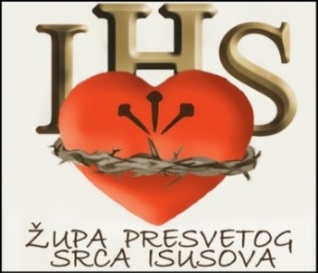      Palmotićeva 31, Zagreb                                                          ŽUPNI LISTIĆ broj 291                                  1. studenoga 2020.  	      XXXI  NEDJELJA KROZ GODINU Evanđelje: Mt 5, 1-12aU ono vrijeme: Isus, ugledavši mnoštvo, uziđe na goru. I kad sjede, pristupe mu učenici. On progovori i stane ih naučavati: „Blago siromasima duhom: njihovo je kraljevstvo nebesko! Blago ožalošćenima: oni će se utješiti! Blago krotkima: oni će baštiniti zemlju! Blago gladnima i žednima pravednosti: oni će se nasititi! Blago milosrdnima: oni će zadobiti milosrđe! Blago čistima srcem: oni će Boga gledati! Blago mirotvorcima: oni će se sinovima Božjim zvati! Blago progonjenima zbog pravednosti: njihovo je kraljevstvo nebesko! Blago vama kad vas – zbog mene – pogrde i prognaju i sve zlo slažu protiv vas! Radujte se i kličite: velika je plaća vaša na nebesima! Ta progonili su tako proroke prije vas!“KomentarDanas se naš pogled uzdiže k nebu, svima svetima. Sveci su ljudi koji žive u sadašnjosti a svoj pogled usmjeruju u budućnost (Kraljevstvo Božje). Prvi dio blaženstva izražava sadašnju stvarnost, a drugi dio buduću nagradu: u siromaštvu živimo i onda ako raspolažemo sa znatnom imovinom; događaji života, gubitak naših voljenih, ispunjava nas žalošću i onda ako smo zdravi; brojna nepoštenja i nasilja iskušavaju našu blagost i onda kada se trudimo biti pravedni; ratovi, ubojstva čine upitnim naš pojam o pravednosti i onda kada smo na svoju zastavu istakli poruku mira; osjećajima preplavljena komunikacijska sredstva zamagljuju nam oči i onda kada u moralnom pogledu nastojimo živjeti besprijekoran život; mnogi buntovnici mogu pomutiti našu miroljubivost i onda kada objavljujemo mir; terorizam remeti naš društveni mir; Crkvu izruguju i proganjaju – zbog čega svi patimo. U ovom i takvom svijetu gdje ćemo naći mir svoje duše, evanđeosko blaženstvo? Sveci nas uče da sreću možemo naći ako svoje srce vežemo na jednu drugu stvarnost: na Božje kraljevstvo, koje još nije stiglo u potpunoj slavi, ali je potpuno sigurno da će stići. Svetac nije sanjar, već je zbog misli o budućnosti sposoban suočiti se s velikim izazovima sadašnjeg trenutka: unatoč svemu zna i hoće biti širitelj mira, unatoč svemu zna i može ostati čista srca, unatoč svemu zna i hoće prakticirati milosrđe, unatoč svemu zna i hoće tješiti žalosne. Svaki je kršćanin pozvan na svetost. Mi smo u današnjem vremenu sol i sunčana svjetlost, svjetlo svijeće i miomiris. Nije nužno da u svjetskim razmjerima budemo sveci, dovoljno je da u našem malo svijetu, neposrednoj okolici živimo tako da svoj pogled usmjerimo prema nadolazećem Kraljevstvu nebeskom, a to će nam dati snagu da se hrabro suočimo s izazovima, teškoćama i proturječnostima sadašnjeg trenutka. Ako budemo tako živjeli, tada će evanđeoska obećanja o blaženstvima biti naša. M. Szentmartoni: Očarani Božjom Riječju O oprostu za pokojne: - potpuni oprost za one koji pobožno posjete groblje i mole se za pokojne, čak i u mislima, običajno utvrđen za dane od 1. do 8. studenoga, za dobrobit vjernika, može biti prenesen na drugih osam dana u mjesecu studenom, koji mogu biti neovisni jedni o drugima, a vjernici ih slobodno biraju;- potpuni oprost od 2. studenoga, utvrđen o Spomenu svih vjernih pokojnika, za sve koji pobožno posjete crkvu ili oratorij i mole Oče naš i Vjerovanje, može se prenijeti ne samo na nedjelju koja slijedi ili prethodi svetkovini Svih Svetih, već i na drugi dan mjeseca studenoga, po slobodnom izboru vjernika.Starije osobe, bolesnici i svi oni koji zbog teških razloga ne mogu izaći iz kuće, na primjer zbog ograničenja donesenih od strane nadležnih tijela za vrijeme pandemije, kako bi se izbjegla veća okupljanja vjernika na svetim mjestima, mogu zadobiti potpuni oprost pod uvjetom da se, ujedinjujući se duhovno sa svim drugim vjernicima, potpuno odreknu grijeha i s nakanom da što prije ispune tri uobičajena uvjeta za postizanje oprosta (sakrament ispovijedi, pričest i molitva na nakane Svetog Oca), pred slikom Isusa ili Blažene Djevice Marije, mole molitve za pokojne, na primjer: Jutarnju i Večernju Časoslova za pokojne, krunicu Blažene Djevice Marije, krunicu Božjem milosrđu, druge molitve za pokojne koje su vjernicima drage, ili da se posvete meditativnom čitanju jednog od evanđeoskih odlomaka koje pred nas stavlja liturgija za pokojne ili da izvrše djelo milosrđa prikazujući Bogu boli i poteškoće vlastitoga života.U nedjelju na svetkovinu Svih Svetih naš akademski zbor “Palma” ima u crkvi Bezgr. Srca Marijina na Jordanovcu u 19.30 koncert na kojem će izvesti djelo Gabriela Faure’a: Requiem. Istu skladbu će pjevati na dušni dan u 18.30 u našoj dvorani - crkvi tijekom svečanog requiema za sve pokojne župljane i posjetitelje Bazilike. Ministarstvo obrane ustupilo nam je na korištenje veliki šator kako bismo tijekom zimskih mjeseci povećali kapacitet naše dvorane - crkve. Slijedit će još neke prilagodbe kao npr. osvjetljenje a možda i grijanje. Zahvaljujemo. SKAC poziva muškarce koji razmišljaju o duhovnom zvanju na susret pod nazivom "Možda baš isusovac”. Susret će se održati od 13-15. studenog 2020. Svetičkom Hrašću pod vodstvom patera Tomislava Špiranca. Uključuje zajedničku rekreaciju, osobnu molitvu u tišini, dnevno duhovno vođenje, sv. misu, klanjanje i priliku za sakrament pomirenja. Više pojedinosti na stranici SKAC-a. Od 1. listopada se primaju prijave za duhovne vježbe u svakodnevnom životu koje će trajati od utorka 12. siječnja do utorka 4. svibnja 2021. Voditelj je p. superior Stipo Balatinac.  Prijave na njegov e-mail: stipobc5@yahoo.com  Više pojedinosti na oglasnoj ploči. Ponedjeljkom u 20 sati nastavljamo molitvu krunice za obitelji kod Kamenitih vrata. Nedjelja 	(1.11.) SVI SVETI; 31. nedjelja kroz godinuPonedjeljak 	(2.11.) DUŠNI DAN – spomen svih vjernih mrtvihUtorak 		(3.11.) sv. Martin iz Poresa (Perù, 1579.-1639.); bl. Rupert Mayer, D.I. (Njem., 1876.-1945.)Srijeda 		(4.11.) sv. Karlo Boromejski (Italija, 1538.-1584.); sv. Vito i Agrikola, muč. (Bologna, 4. st.)Četvrtak 	(5.11.) sv. Emerik-Mirko, (Mađar., 1007.-1031.); sv. Donin (Palest.,4. st.); SVI SVETI iz D.I. Petak 		(6.11.) sv. Leonard, pustinjak (Francuska, +545.); sv. Feliks, katehist, mučenik (Tunis, 3. st.)Subota 		(7.11.) sv. Engelbert, b. i muč. (Njemačka, +1225.); sv. P. Wu Guosh., katehist (Kina,+1814.)Nedjelja 	(8.11.) 31. nedjelja kroz godinu; bl. Gracije Kotorski (Muo,Boka Kot.1438.-Venecija 1508.)Uboštvo i bogatstvo		Svi sveti! Svetkovina osebujne ugođajnosti. U središtu blagdanske liturgije evanđeoska je perikopa (Mt 15, 1-12a) u kojoj Isus lapidarno izriče osam blaženstava. U kolumnici koja nije teološko tumačenje laički razmišljam o prvom, značenjski zagonetnom blaženstvu: Blago siromasima duhom: njihovo je kraljevstvo nebesko.Ubog i bogat jezgroviti su pridjevi dijametralno oprečna značenja. Bog u njihovu korijenu nije samo nosiva morfološka čestica što omogućuje poimanje ubogosti koju spominjemo kao uboštvo, dok bogatost dočaravamo kao bogatstvo. „Uboštvo na podrtoj slamici“ kojemu je u Betlehemu bila izložena Sveta Obitelj površno poznajemo iz popularne božićne pjesme. Bogatstvo kao ispunjenost ljudskoga srca dragim Bogom naslućujemo u samozatajnim ljudima za koje slikovito kažemo da su „dobri kao kruh“. Nemilo materijalno uboštvo nazivamo siromaštvom, a prestižna, novcem optočena imućnost bogoprazno se hvasta bogatstvom.Dok je materijalno siromaštvo lako uočljivo po vanjskom izgledu, siromahe duhom otkrivamo u ljudskoj nutrini. Takvi duhom nošeni pozemljari lako svladavaju tjeskobu i strah, ne razmeću se samohvalom i isticanjem vlastite probitačnosti i rado se obraćaju drugima kako s namjerom da pomognu tako i onda kad im je potrebna pomoć. Oni zdušno djeluju, vjerujući svojeručnoj i potpomognutoj učinkovitosti. Njihov bistri um usklađuje se s ustreptalim srcem. Razasuti su po svekolikim narodima, u svim društvenim slojevima. Ima ih i među onima koji stjecajem okolnosti nisu prepoznali susret sa živim Bogom.Siromasi duhom istodobno su ubogi i bogati. Ubogi su u bespomoćnosti nevolje, jer ostaju u Bogu. Bogati su kad se skromno otvore Božjem pulsiranju u sebi. Slikovito pojašnjenje donose četiri stiha iz pjesme Seoski Badnjaci Stjepana Devčića (1909-1974): Ubogi Kriste, koji nosiš već vjekovima raspeće / ti si brat sve na zemlji sirotinje priproste, / o dođi njihovom sirotnom domu u goste / u ovo sveto pretprazničko veče.Milostivi Isukrste, svemogi Bože naš! Prožmi i obnovi nas krotkom ubogošću betlehemske štalice i preobrazbenom bogatošću golgotskoga križa.Sead Ivan MuhamedagićPrije 99 godina, 4. studenoga 1921. g. kao student u Parizu bl. Ivan Merz sudjelovao je na liturgiji ulaska u samostan jedne novakinje benediktinke. Pod dubokim dojmom obreda njezina redovničkog oblačenja istoga dana opisao je ovaj događaj u svome Dnevniku. Donosimo samo nekoliko misli iz toga njegova opisa :„Prisustvovao sam kod benediktinki oblačenju novakinje. Liturgija veličajna… Umire svijetu, postaje struna koja će pjevati na vijeke slavu Božju… Valja svijet zaboraviti i sve sile koncentrirati u radu za Isusa. Zaboraviti prijatelje, planove, sve – iščeznuti sa zemlje, izgorjeti da zaista uđem sa što više bližnjih onamo gdje nas čeka Otac, Sin, Blažena Djevica Marija u Duhu Svetome, apostoli, mučenici, anđeli, djevice, Toma, Mahnić, Rogulja, svi oni beskrajni svjetovi Apokalipse….“ (I.Merz, Dnevnik, 4. 11. 1921., izdanje 2014., str. 427)Želite da i drugi župljani, znanci ili prijatelji župni listić primaju e-poštom? Predložite im da pošalju e-mail s naslovom „Želim ŽL e-poštom“ na info@ok-merz.hr   Ako ne želite primati župni listić učinite to na istu e-adresu.OBAVIJESTIKROZ OVAJ TJEDAN SE SPOMINJEMOMISLI  BLAŽENOGA  IVANA  MERZA